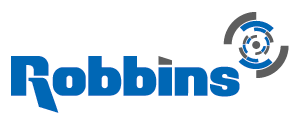   	    FOR IMMEDIATE RELEASEDate: November 13, 2017Headline: Robust Robbins EPB Completes Third Bore for Chennai Metro ProjectSub-headline: Expansive Metro Project Will Provide Transportation Within Rapidly Developing CityOn Tuesday, October 31, 2017, a 6.65 m (21.8 ft) diameter Robbins EPB TBM broke through at Chennai Metro, making this the third tunnel the machine has bored for the project and for contractor Afcons Infrastructure Ltd. The three separate bores for the EPB are part of an increasing trend, as many Robbins EPBs have been used on multiple tunnel drives with good performance. Robbins EPBs are built one third heavier than any other EPB on the market and are designed for 10,000 hours of usable life, making them ideal machines for use over many kilometers. “Robbins is known for designing resilient machines,” said Mr. Gopal Dey, Afcons Senior Manager. “For this project, we needed a machine that was specifically tailored to project conditions from soft clay to mixed ground with rock. Robbins EPB TBMs have unique design features that optimize the machine for the geology.”After completing its original twin tunnels, the EPB was refurbished in preparation to bore its latest 1.8 km (1.1 mi) section. During refurbishment, the inner seal greasing system was changed from auto to manual mode and the foam nozzle system was modified. These changes optimized the machine for excavation in the highly variable mixed face conditions encountered in the first two tunnels.The EPB was launched on February 3, earlier this year. According to contractor Afcons, the machine faced a major challenge right out of the gate. “When the TBM came out of the launching shaft, a few rings were erected and then the machine had to cross a live railway track, which meant there would be a possibility of ground settlement,” said Afcons Director, Mr. Manivannan. “At this stage, we had to closely monitor TBM face pressure and advance the machine at a uniform rate to ensure proper primary grouting.” The bore’s geology mainly consisted of clayey sand and about 60 meters (197 ft) of mixed ground.  “We [Afcons] chose this machine for this project due to the underground geology in Chennai, which continuously changes from soil to mixed ground,” said Mr. Dey. “We also liked that Robbins EPB machines are designed with active articulation to allow the machine to turn or steer with ease.” During active articulation, thrust cylinders react evenly against the entire circumference of the tunnel lining, even in a curve—a design that eliminates the problem of tunnel lining deformation. “This feature enabled the machine to negotiate through well-controlled conditions,” added Mr. Manivannan.With all three tunnels, Robbins Field Service members were on location to assist and support as required. During the course of each bore, Robbins was there to advise Afcons on how best to maneuver through challenging ground and provide instruction for machine operation. The ability of the contractor and manufacturer to work well together, as Robbins and Afcons have throughout their contracts, was critical to the good advance rates. The result was a robust machine that advanced at rates of 80 mm (3 in) per minute in challenging conditions.This latest tunnel connects multiple stations along the metro line, starting from Washermenpet through to Sir Theagaraya and to Kurukpet. The Chennai Metro Project will provide much needed transportation to a rapidly developing city. Word count: 509The News in Brief:On Tuesday, October 31, 2017, a 6.65 m (21.8 ft) diameter Robbins EPB TBM broke through at Chennai Metro, making this the third tunnel the machine has bored for the project.After completing twin tunnels, the EPB was refurbished in preparation to bore another 1.8 km section.This latest tunnel connects multiple stations along the metro line, starting from Washermenpet through to Sir Theagaraya and to Kurukpet.The bore’s geology mainly consisted of clayey sand and about 60 meters (197 ft) of mixed ground.Images Attached to Email.  If you need a higher resolution image, please contact Desiree Willis.  Captions for Images: Image 1: On Tuesday, October 31, 2017 a 6.65 m (21.8 ft) Robbins EPB made its third breakthrough at India’s Chennai Metro.Image 2: Robbins and contractor Afcons celebrate the breakthrough and good performance of the EPB, which achieved rates up to 80 mm (3 in) per minute in mixed ground conditions. Image 3: After completing twin bores, the Robbins EPB was refurbished for clay, sand, and rock conditions, which included a new inner seal greasing system and foam nozzles system.   Image 4: The Robbins EPB was originally supplied in 2012 for twin bores in weathered and highly fractured granitic rock, also part of the Chennai Metro project.   Desiree WillisTechnical WriterEmail: willisd@robbinstbm.comDirect: 253.872.4490The Robbins Company29100 Hall StreetSolon, OH 44139USA